Please see job notes and/or advertisement for more information on specific role qualification requirements and relevant experience. Agency overviewThe Department of Communities and Justice (DCJ) is the lead agency under the Stronger Communities Cluster. DCJ works to enable everyone's right to access justice and help for families through early intervention and inclusion, with benefits for the whole community. Stronger Communities is focused on achieving safe, just, inclusive and resilient communities by providing services that are effective and responsive to community needs.Primary purpose of the roleWork directly with Engagement and Support Program (ESP) participants. Contribute to the successful delivery and evaluation of the ESP.Key accountabilitiesDeliver accountable and collaborative case management that is respectful of culture and context of each individual, their family and the community, and is based on timely sharing of accurate information to ensure that the support meets their identified needsUndertake triage, assessment, investigation and ongoing case management to identify and address safety and risk concerns for participants and plan interventionsModel ethical and targeted case management that is responsive to the changing needs of participantsBuild relationships within practice and legislative frameworks to encourage change and provide supportDevelop and maintain networks and relationships with key stakeholders to deliver appropriate services for participants and where appropriate their familiesParticipate and contribute to a culture of continuous learning and professional development to ensure practice knowledge and skills are contemporary and evidence basedMaintain accurate and relevant client records for effective case management, planning, decisionmaking, reporting and information sharingWork collaboratively with ESP staff, stakeholders and the participant to design and implement support plans to ensure that participants and families are provided with the practical and emotional support they need.Work collaboratively with other NSW agencies, NGOs, community and families to plan, coordinate and negotiate services for clients and collate and analyse information from partner agencies, including law enforcement agencies.Key challengesAssessing risk and identifying needs of participants in complex and challenging situations where the majority are at significant disadvantage due to factors such as a prior history of trauma, poverty and violenceBeing sensitive to cultural differences, social complexities and the uniqueness of every individual while ensuring that risk factors are appropriately identified and addressed through supportive interventionsContribute to an environment that promotes, encourages and rewards pro-social behaviour and maintains a safe and secure environment for the participant and yourself.Managing relationships with stakeholders, including service providers and other government agenciesKey relationshipsRole dimensions Decision makingThe primary focus of decision making for a case manager is in engaging with, assessing, and supporting participants and where appropriate their families. Planning and delivering interventions for participants and assisting them to connect with appropriate support services are part of day-to-day decision making.The roleworks with supervision to set priorities and approach to workload and outputs. The role carries a level of autonomy in setting priorities and managing workload in alignment with managementis responsible for determining own actions undertaken, within government and legislative policies, and for ensuring quality control in the implementation of own workloadensures a course of action is suitable and based on sound evidence, as required to management or senior staff in the absence of complete information or where expert advice is requiredas necessary, consults with manager or senior staff on a suitable course of action in matters that are sensitive, high-risk or business-critical, or for those issues that have far reaching implications with respect to resources or quality advice provision.Refer to the DCJ Delegations for specific financial and/or administrative delegations for this role.Reporting lineReports to the ESP Senior Case ManagerDirect reportsNil Budget/Expenditure NilKey knowledge and experiencePrevious case management experience in a similar role, including but not limited to: Working with complex high needs clientsWorking in a multi-disciplinary team or working with multiple support agenciesPreparation of reports regarding client progress or dischargeAbility to lead multiple stakeholders in case managementAbility to develop and review case plans using risk assessments and other material to inform case plan goals/needsUnderstanding of strategies and programs in regard to working with vulnerable peopleEssential requirementsTertiary qualifications in a Social Work, Psychology, Social Science Welfare or related discipline with demonstrated commitment to ongoing professional developmentFormal case management trainingMust be an Australian Citizen and able to acquire a National Security Clearance at NV1 levelCurrent driver’s license and willingness to travel regularly within NSWAppointments are subject to reference checks. Some roles may also require the following checks/ clearances:National Criminal History Record Check in accordance with the Disability Inclusion Act 2014Working with Children Check clearance in accordance with the Child Protection (Working with Children) Act 2012Capabilities for the roleThe NSW public sector capability framework describes the capabilities (knowledge, skills and abilities) needed to perform a role. There are four main groups of capabilities: personal attributes, relationships, results and business enablers, with a fifth people management group of capabilities for roles with managerial responsibilities. These groups, combined with capabilities drawn from occupation-specific capability sets where relevant, work together to provide an understanding of the capabilities needed for the role.The capabilities are separated into focus capabilities and complementary capabilities.Focus capabilitiesFocus capabilities are the capabilities considered the most important for effective performance of the role. These capabilities will be assessed at recruitment.The focus capabilities for this role are shown below with a brief explanation of what each capability covers and the indicators describing the types of behaviours expected at each level.Complementary capabilitiesComplementary capabilities are also identified from the Capability Framework and relevant occupation-specific capability sets. They are important to identifying performance required for the role and development opportunities.Note: capabilities listed as ‘not essential’ for this role is not relevant for recruitment purposes however may be relevant for future career development.ClusterStronger Communities Stronger Communities DepartmentDepartment of Communities and JusticeDepartment of Communities and JusticeDivision/Branch/UnitStrategy, Policy and Commissioning/Women, Family and Community SafetyStrategy, Policy and Commissioning/Women, Family and Community SafetyLocationParramatta with flexible/hybrid optionsParramatta with flexible/hybrid optionsClassification/Grade/BandClerk Grade 7/8Clerk Grade 7/8Role NumberMultipleMultipleANZSCO Code272613272613PCAT Code11191921119192Date of Approval23 March 2023Ref: WFCS 042Agency Websitewww.dcj.nsw.gov.auwww.dcj.nsw.gov.auWhoWhyInternalDirector, Relationships and SystemsOffice leaderSeek direction, advice and supportProvide information and feedbackProgram ManagerManagerMaintain strong working relationship, including consultationShare knowledge and good practiceProvide information, advice and feedbackMaintain strong working relationship, including consultationSenior Project OfficerProvide information, advice and feedbackMaintain strong working relationship, including consultationSenior Case ManagerSupervisorMaintain strong working relationship, including consultationProvide information, advice and guidanceSenior Specialist PsychologistProvide information, advice and guidanceSeek specialist and clinical adviceOther DCJ divisionsLiaise to ensure the provision of timely and accurate advice when requestedDevelop and maintain effective working relationshipsExternalNSW Police CoordinatorDevelop and maintain effective working relationshipShare knowledge and good practiceParticipantsEnsure quality services are delivered to participants and where applicable their family.Multi-Agency Panel MembersCollaborate to provide appropriate services for participantsWork together to enhance the design and viability of the service systemOther Government or servicesCollaborate to provide appropriate services for participantsFOCUS CAPABILITIESFOCUS CAPABILITIESFOCUS CAPABILITIESFOCUS CAPABILITIESCapability group/setsCapability nameBehavioural indicatorsLevel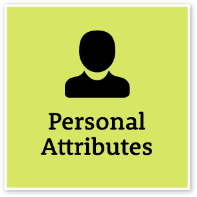 Display Resilience and CourageBe open and honest, prepared to express your views, and willing to accept and commit to changeBe flexible and adaptable and respond quickly when situations changeOffer own opinion and raise challenging issuesListen when ideas are challenged and respond appropriatelyWork through challengesRemain calm and focused in challenging situationsIntermediate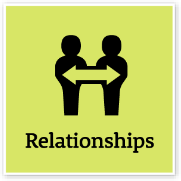 Commit to Customer Service Provide customer-focused services in line with public sector and organisational objectivesFocus on providing a positive customer experienceSupport a customer-focused culture in the organisationDemonstrate a thorough knowledge of the services provided and relay this knowledge to customersIdentify and respond quickly to                              customer needs	Consider customer service requirements and develop solutions to meet needsResolve complex customer issues and needsCooperate across work areas to improve outcomes for customersAdeptWork Collaboratively Collaborate with others and value their contributionWork as a supportive and cooperative team member, sharing information and acknowledging others’ effortsRespond to others who need clarification or guidance on the jobStep in to help others when workloads are highKeep the team and supervisor informed of work tasksUse appropriate approaches, includingdigital technologies, to share information and collaborate with othersAdept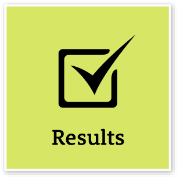 Think and Solve Problems Think, analyse, and consider the broader context to develop practical solutionsIdentify the facts and type of data needed to understand a problem or explore an opportunityResearch and analyse information to make recommendations based on relevant evidenceIdentify issues that may hinder the completion of tasks and find appropriate solutionsBe willing to seek input from others and share own ideas to achieve best outcomesGenerate ideas and identify ways to improve systems and processes to meet user needsAdept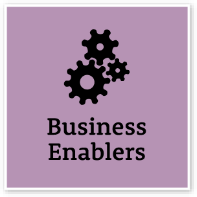 TechnologyUnderstand and use available technologies to maximise efficiencies and effectivenessDisplay familiarity and confidence when applying technology used in roleComply with records, communication and document control policiesComply with policies on the acceptable use of technology, including cyber securityIntermediateCOMPLEMENTARY CAPABILITIESCOMPLEMENTARY CAPABILITIESCOMPLEMENTARY CAPABILITIESCOMPLEMENTARY CAPABILITIESCapability Group/SetsCapability NameDescriptionLevel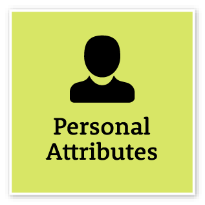 Act with IntegrityBe ethical and professional, and uphold and promote the public sector valuesIntermediateManage SelfShow drive and motivation, an ability to self-reflect and a commitment to learningIntermediateValue Diversity and InclusionDemonstrate inclusive behaviour and show respect for diverse backgrounds, experiences and perspectivesAdept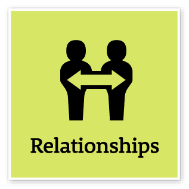 Communicate EffectivelyCommunicate clearly, actively listen to others, and respond with understanding and respectIntermediateInfluence and NegotiateGain consensus and commitment from others, and resolve issues and conflictsIntermediate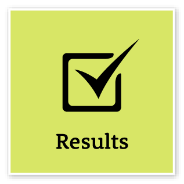 Deliver ResultsAchieve results through the efficient use of resources and a commitment to quality outcomesAdeptPlan and PrioritisePlan to achieve priority outcomes and respond flexibly to changing circumstancesIntermediateDemonstrate AccountabilityBe proactive and responsible for own actions, and adhere to legislation, policy, and guidelinesIntermediate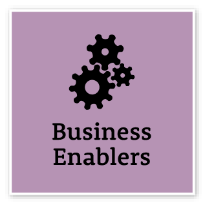 FinanceUnderstand and apply financial processes to achieve value for money and minimise financial riskFoundationalProcurement and Contract ManagementUnderstand and apply procurement processes to ensure effective purchasing and contract performanceFoundationalProject ManagementUnderstand and apply effective project planning, coordination, and control methodsIntermediate